LPS Mathematics:  Year 7 Unit 5 – Grid Algebra I (Expressions)   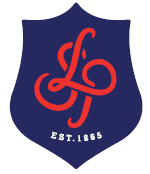 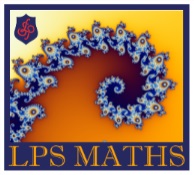        Enquiry Question: What is the point of algebra?Enquiry Question: What is the point of algebra?Date:                                                    New Thoughts:  …………………………………………………………………………………………………………………………………………………………………………………………………………………………………………………………………………………………………………………………………………………………………Date:                           Final Thoughts:  ………………………………………………………………………………………………………………………………………………………………………………………………………………………………………………………………………………………………………………………………………………………………………………………………………………………………………………………………………………………………………………………………………………………………………………………………………………………Key Topics and Learning Sequence Key Topics and Learning Sequence Key Topics and Learning Sequence Key Topics and Learning Sequence Key Topics and Learning Sequence Key Topics and Learning Sequence = First Steps     = Moving On     = Moving On         = Stretch             = Challenge             = Challenge1. Using the GridExplore how the grid works in all directions. Know that the numbers on the outside correspond to factors. Can write multiple journeys with number from a given starting point. Can write multiple journeys with a variable from a given starting point 2. EquivalenceWrite equivalent calculations Translate between algebraic expressions and worded descriptionsWrite equivalent algebraic expressionsUnderstand the identity 3. Simplify expressionsCollect like terms involving one or more variable or a combination of a variable with a numberCollect like terms involving negativesCollect like terms involving terms with different powersCollect like terms in context 4. FactorisingFactorise a single bracket when the factor is the same as the coefficientFactorise a single bracket by taking out a numerical HCFFactorise a single bracket by taking out an algebraic HCF Factorise an expression when the common factor is non single term 4. FactorisingFactorise a single bracket when the factor is the same as the coefficientFactorise a single bracket by taking out a numerical HCFFactorise a single bracket by taking out an algebraic HCF Factorise an expression when the common factor is non single term5. SubstitutionSubstitute with positive integersSubstitute with negative integersSubstitute with decimals and fractionsSubstitute with expressions involving powers and negativesHow does this unit fit into your mathematical learning journey?How does this unit fit into your mathematical learning journey?How does this unit fit into your mathematical learning journey?Further Exploration, Enrichment and Cultural CapitalFurther Exploration, Enrichment and Cultural CapitalFurther Exploration, Enrichment and Cultural CapitalYou had an insight into Algebra, in the Language of Maths unit earlier in the year. You will now explore this further to secure your knowledge on the basics of Algebra to help you make logical decisions and solve problems mathematically. This is developed further in Year 8 when we learn about more algebra in the unit called Grid Algebra II.You had an insight into Algebra, in the Language of Maths unit earlier in the year. You will now explore this further to secure your knowledge on the basics of Algebra to help you make logical decisions and solve problems mathematically. This is developed further in Year 8 when we learn about more algebra in the unit called Grid Algebra II.You had an insight into Algebra, in the Language of Maths unit earlier in the year. You will now explore this further to secure your knowledge on the basics of Algebra to help you make logical decisions and solve problems mathematically. This is developed further in Year 8 when we learn about more algebra in the unit called Grid Algebra II.Reading:  https://nrich.maths.org/6485  (article on origins of algebra)Enrichment:  Can you use your knowledge of problem solving and logic to develop real world maths skills in the beautiful countryside? https://www.audley-end-railway.co.ukReading:  https://nrich.maths.org/6485  (article on origins of algebra)Enrichment:  Can you use your knowledge of problem solving and logic to develop real world maths skills in the beautiful countryside? https://www.audley-end-railway.co.ukReading:  https://nrich.maths.org/6485  (article on origins of algebra)Enrichment:  Can you use your knowledge of problem solving and logic to develop real world maths skills in the beautiful countryside? https://www.audley-end-railway.co.uk